МІНІСТЕРСТВО ОСВІТИ І НАУКИ УКРАЇНИКИЇВСЬКИЙ НАЦІОНАЛЬНИЙ УНІВЕРСИТЕТ ТЕХНОЛОГІЙ ТА ДИЗАЙНУВсеукраїнська студентська олімпіада зі спеціальності «Конструювання та технологія швейних виробів»Відповідно до наказу Міністерства освіти і науки України № 1506 від 23.12.2014 р. Київський національний університет технологій та дизайну призначений базовим ВНЗ з проведення заключного туру Всеукраїнської студентської олімпіади 2014-2015 навчального року за спеціальністю «Конструювання та технологія швейних виробів» (напрям підготовки «Технологія виробів легкої промисловості»).Олімпіада відбудеться 6-8 квітня 2015 року. Студентам будуть запропоновані завдання з таких розділів навчального плану спеціальності:- конструювання одягу;- композиція одягу;- технологія швейних виробів;- метрологія, стандартизація, управління якістю;- основи технічної, наукової творчості та патентознавства.Конкурсне завдання ІІ туру буде виконуватись 07.04.2015 р. з 10.00 до 17.00 у присутності членів журі в активному та дистанційному режимі (із застосуванням Skype). Перерва з 13.00 до 13.30.Кожне завдання відповідно до зазначеного часу в пунктах завдання 1, 2, 3, 4 мають бути відправлені всіма учасниками олімпіади на електронну адресу кафедри ТКШВ КНУТД ktkshv@knutd.com.ua.Учасник олімпіади може мати літературу з необхідними довідковими матеріаламиДля студентів – учасників олімпіади (5 курс) при виконанні конкурсних завдань необхідною умовою є обов’язкове використання елементів науково-дослідного характеру.Типове конкурсне завдання олімпіади представлено в додатку А.Критерії оцінки роботи:1. Новизна та оригінальність запропонованих рішень.2. Технічний рівень оформлення виконаної роботи.3. Глибина проектного опрацювання.4. Використання інформаційних технологійДля участі в олімпіаді запрошуються по 3 учасники від кожного навчального закладу (4-5 курси), які раніше не приймали участі в міжвузівському турі олімпіади та викладачі для роботи в журі олімпіади.Відскановані анкети на участь у Всеукраїнському турі олімпіади (додаток Б) надіслати не пізніше 16.03.2015 року на е-mail: meleshko.n@knutd.com.ua.Програма:6 квітня – день заїзду, реєстрація учасників з 8-30 до 14-00 годин (корп.№1, 3 поверх, фойє), організаційні збори.7 квітня – відкриття олімпіади, виконання конкурсних завдань.8 квітня – підведення підсумків олімпіади, нагородження переможців, від’їзд учасників.Під час проведення олімпіади учасники матимуть змогу ознайомитись з творчими роботами студентів, які розроблені на базі студентського будинку моделей, передбачена культурна програма (безкоштовно).Учасники олімпіади повинні мати при собі студентський квиток, паспорт, посвідчення про відрядження, калькулятор. Квитками на проїзд оргкомітет не забезпечує. Проживання та харчування за кошти учасників. Проїзд від залізничного вокзалу тролейбусом № 14, або маршрутним таксі № 14, № 480 до вул. Щорса, метрополітеном – до станції «Печерська».Адреса університету: Київ – 01011, вул. Немировича-Данченка 2, головний (І) корпусОргкомітет олімпіади: каб. 1-0252, відділ інформаційного забезпечення та трансферу технологій, Єрмоленко Інна В’ячеславівна; тел. (044) 256-84-27, (097)7279648.е-mail: meleshko.n@knutd.com.uaДОДАТОК АТипове конкурсне завдання ІІ туруВсеукраїнської студентської олімпіадизі спеціальності „Конструювання та технології швейних виробів”1. За наданим технічним рисунком моделі блузки жіночої з трикотажного полотна першої групи розтяжності (30-40%) (варіант 1 або 2 див. додаток 1) та антропометричною характеристикою типової фігури (164-96-100) побудувати конструкцію деталей блузки у масштабі 1:1 (переду, спинки, коміру, планки). Сфотографувати побудовані деталі конструкції та надіслати їх у форматі JPG на електронну адресу кафедри ТКШВ КНУТД 07.04.2015 р. до 12.00.2. Представити технологічну послідовність з’єднання коміру з горловиною та планки з передом із наданням схем збирання для обраного варіанту. Надати формулу винаходу для нового технічного рішення з’єднання коміру з горловиною та планки з передом. Надіслати їх у форматі JPG на електронну адресу кафедри ТКШВ КНУТД 07.04.2015 р. до 13.00.3. Розробити ескіз моделі жіночої блузки з трикотажного полотна першої групи розтяжності (30-40%) з наданням кольорового та орнаментального (принтованого) оформлення відповідно одному з варіантів девізу: «Структурована геометрія» або «50 відтінків червоного» та характеристиці споживача – жінка молодшої вікової групи, студентка, яка проживає в місті. Надіслати ескіз у форматі JPG на електронну адресу кафедри ТКШВ КНУТД 07.04.2015 р. до 15.00.4. Виконати конструктивне моделювання розробленої в ескізі моделі жіночої блузки з трикотажного полотна першої групи розтяжності (30-40%), відповідно девізу та характеристиці споживача. Надіслати схему у форматі JPG на електронну адресу кафедри ТКШВ КНУТД 07.04.2015 р. до 16.30.Додаток 1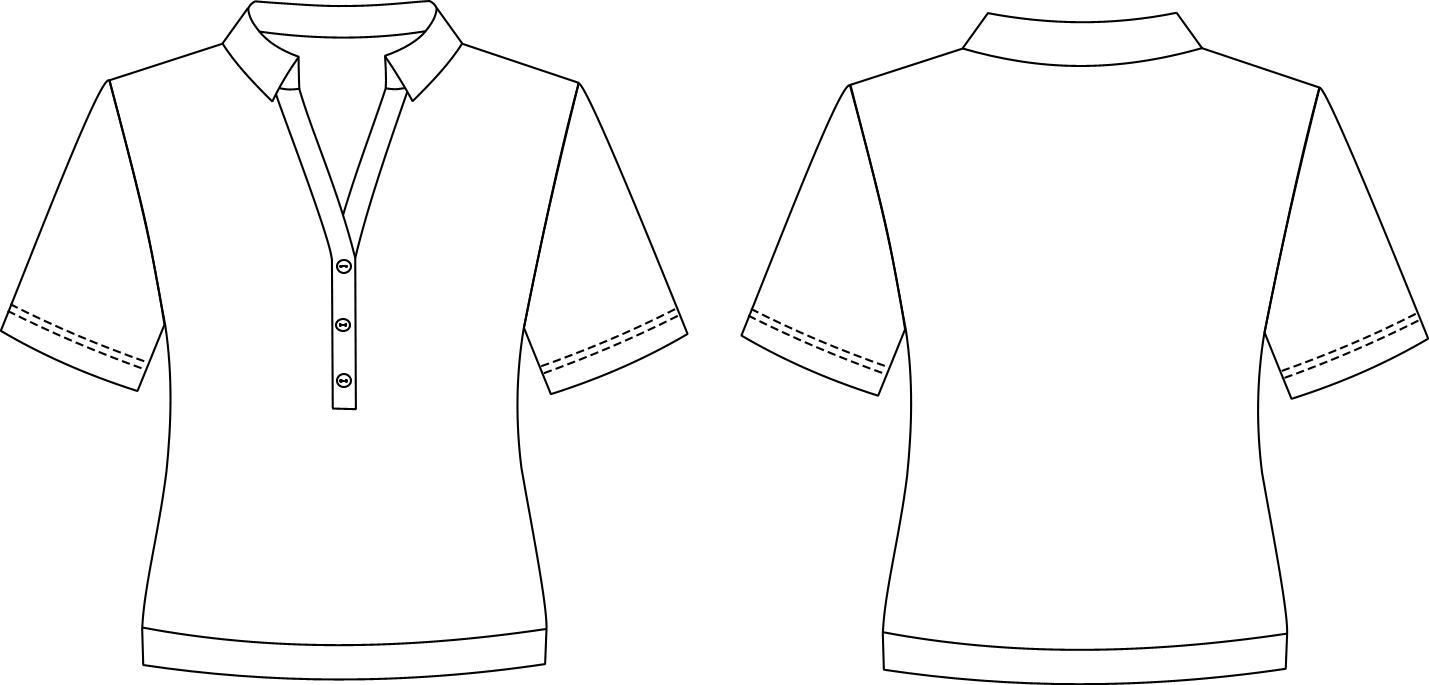 Варіант 1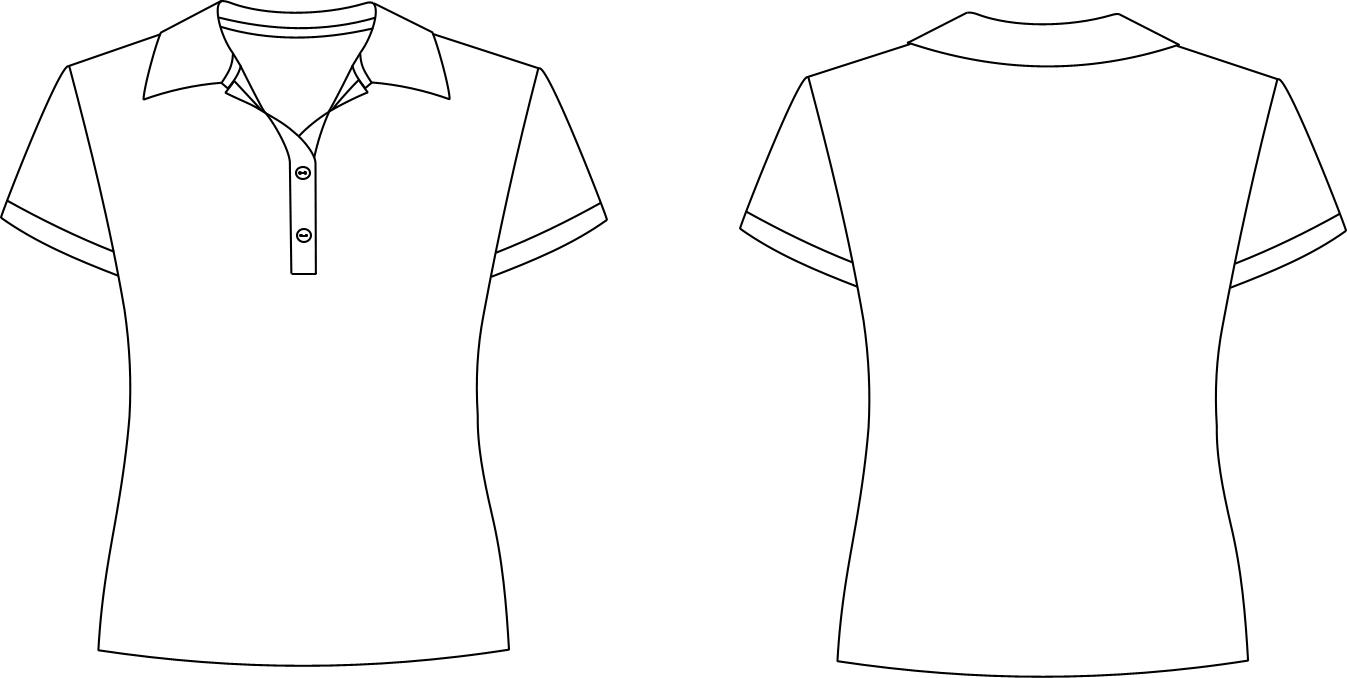 Варіант 2ДОДАТОК БА Н К Е Т Аучасника II етапу Всеукраїнської студентської олімпіадизі спеціальності «Конструювання та технологія швейних виробів»Прізвище, ім’я, по батькові (повністю) _________________________________________________________________________________________________Дата народження _________________________________________________Вищий навчальний заклад (повна назва та адреса) ___________________________________________________________________________________________Факультет____________________________________________ курс ______Телефон: деканату (____)___________ моб. студента (____)_____________Адреса для листування____________________________________________Особа, яка супроводжує студента (П.І.Б., контактний телефон)__________________________________________________________________________________Рішенням оргкомітету _____________________________________________  					 (Назва вищого навчального закладу)студент(ка) ______________________________________________________					(Прізвище, ініціали)який(яка) у I етапі олімпіади _______________________________________					 	 (Назва олімпіади з навчальної дисципліни, _______________________________________________________________	спеціальності (напряму)посів(ла) __________ місце, рекомендується до участі у II етапі Всеукраїнської студентської олімпіади.Голова оргкомітетувищого навчального закладу    ____________     ____________________  						 (Підпис)                                   (Прізвище, ініціали)М.П.Підпис учасника олімпіади ________________________Дата заповнення  «____»__________________2015 р.